REGULAMIN DRUKU W MONOGRAFIACH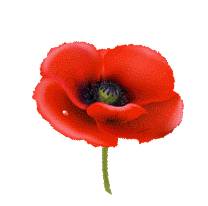 W monografiach mogą być umieszczone prace oryginalne i poglądowe Monografie będą wydane wyłącznie w formie CD.Prace napisane zgodnie z poniższym regulaminem należy przesyłać wyłącznie na adres e-mail Konferencji zyciodajnasmierc@gmail.com, do 28 kwietnia 2019.Jeden autor może drukować kilka prac (każda płatna 250 zł).Można drukować prace nie będąc uczestnikiem Konferencji.Koszt druku jednej pracy wynosi 250 zł.Praca będzie wydrukowana wyłącznie po dokonaniu opłaty za druk pracy oraz przesłaniu oświadczenia autorów, które należy pobrać ze strony Konferencji, wypełnić, podpisać i skan oświadczenia dołączyć od razu do przesłanej pracy.Prace napisane niezgodnie z regulaminem lub bez dołączonego oświadczenia autorów będą odsyłane autorom.Prace będą poddane recenzji dwóch wybranych specjalistów z danej dziedziny.Redakcja zastrzega sobie prawo do dokonywania zmian bez uzgodnienia 
z autorem, dotyczących stylistyki, mianownictwa, koniecznych skrótów, usunięcia powtórzeń oraz przesunięcia tabel i rycin, niewpływających na treść merytoryczną pracy.Za opublikowanie pracy w monografii nie będą płacone honoraria autorskie.Jeden egzemplarz CD monografii otrzymuje jedynie pierwszy autor rozdziału.Zgłoszenie przez Autora pracy do publikacji jest równoznaczne 
z oświadczeniem, iż praca ta nie była publikowana lub złożona w Redakcji żadnego czasopisma i że przenosi na Wydawcę, na zasadzie wyłączności całość autorskich praw majątkowych do utworu obejmujących pola eksploatacji, takie jak wydawnictwa, nośniki elektroniczne oraz Internet, na terytorium Polski i zagranicy Autorzy muszą ujawnić Wydawcy (w formie pisemnego oświadczenia) wszystkie konflikty interesów (zależności finansowe, związki osobiste, współzawodnictwo akademickie, ewentualną rolę sponsora badań lub ich części, w projekcie i opracowaniu uzyskanych danych). Wymogi szczegółowe: czcionka Times New Roman 12, marginesy 2,5 cm, odstęp pomiędzy wersami 1,5.strona tytułowa powinna zawierać: tytuł w języku polskim, imiona i nazwiska autorów oraz ich tytuły naukowe, nazwę i adres instytucji, w których zatrudnieni są autorzy, skróconą wersję tytułu, wykaz skrótów oraz adres autora do korespondencji, jego e-mail, telefon i fax. tytuł pracy powinien być zwięzły i jasny, nie powinien przekraczać 120 znaków. tekst manuskryptu powinien być napisany w sposób zwięzły i komunikatywny, poprawny językowo, pozbawiony żargonu medycznego lub naukowego. w tekście artykułów oryginalnych wyszczególnione powinny być następujące działy: wstęp, cel pracy, materiał i metody, wyniki, dyskusja, wnioski i piśmiennictwo. nazwy łacińskie, np. drobnoustrojów oraz wyrazy obcojęzyczne należy wyróżnić kursywą.skróty, symbole i jednostki. Bez objaśnień dopuszczalne są tylko powszechnie znane skróty. Skróty i symbole mało znane (ewentualnie tworzone przez autorów) muszą być przy pierwszym użyciu poprzedzone opisem (w nawiasie). Skrótów nie należy stosować w tytule pracy. Zaleca się stosowanie jednostek miar zgodnych z układem SI; dopuszczalne są również powszechnie używane inne jednostki (l, min., h, C, Da, cal).materiał źródłowy przytaczany w tekście pracy należy sporządzić numerując według kolejności cytowania, w nawiasach kwadratowych np. [1,2]. cytując prace zamieszczane w czasopismach należy opisywać je następująco: Np. Białecka M.: Najczęstsze błędy popełniane w leczeniu bólu. Medycyna po Dyplomie, 2013, 33, 64-70.należy podać wszystkich autorówcytując rozdział z książki należy opisywać go następująco: Np. Wolińska, J., Drwal, R.: Test Przymiotnikowy (ACL) H. G. Gougha i A.B. Heilbruna w badaniach samooceny i percepcji społecznej. [w:] Adaptacja kwestionariuszy osobowości. Wybrane zagadnienia i techniki. Drwal R., Brzozowski P. (red.). PWN, Warszawa, 1995,  67-92.cytując wydawnictwa zbiorowe należy opisywać je następująco: Np. Czykwin E.: Stygmat społeczny. Wyd. Naukowe PWN, Warszawa 2007.cytując prace zamieszczone w Internecie (netografia) Np. Cegiełka D.: Uchodźcy w Polsce. http://www.edukacja prawnicza. pl/artykuly/artykul/a/pokaz/c/artykul/art/uchodzcy-w-polsce.html (data pobrania 15.03.2018).Ryciny, tabele (rysunki, zdjęcia) - jeżeli zostały zaczerpnięte z publikowanych źródeł, autorzy muszą uzyskać zgodę właściwego wydawcy na ich wykorzystanie oraz zaznaczyć na końcu podpisu, z jakiego źródła pochodzą. 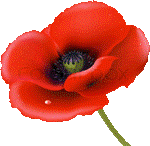 